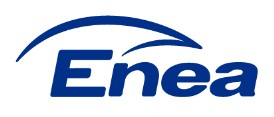 OGŁOSZENIE Enea Elektrownia Połaniec S.A. ogłasza przetarg otwarty na wykonanie  
i dostawę 2 sztuk podestów przejezdnych do czyszczenia krat pod wywrotnicą wagonową nr 1, wykonanie na podstawie rysunków złożeniowych nr 1-01279 oraz 1-01314 dla Enea Połaniec S.A. .Zakres zakupu i dostawy obejmuje: Wykonanie  i dostawę 2 sztuk podestów przejezdnych do czyszczenia krat pod wywrotnicą wagonową nr 1, wykonanie na podstawie rysunków złożeniowych nr 1-01279 oraz 1-01314 wraz z rysunkami wykonawczymi.Wymagane: gwarancja, atesty materiałowe.Wymagany termin dostawy: do.15.11.2019 r.  Miejsce dostawy: Enea Elektrownia Połaniec Spółka Akcyjna  Zawada 26;  28-230 Połaniec.  Transport na koszt dostawcy. Oferta powinna zawierać: Zakres dostaw. Terminy dostaw. Termin płatności faktur nie krótszy niż 30 dni od daty otrzymania faktury, Termin ważności oferty min 60 dni.  Ofertę cenową w PLN Okres gwarancji 24 miesiące. Oświadczenia: o zapoznaniu się z ogłoszeniem przetargowym i otrzymaniu wszelkich informacji koniecznych do złożenia oferty, wraz z akceptacją wzoru Umowy. o zastosowaniu rozwiązań spełniających warunki norm jakościowych, o kompletności oferty pod względem dokumentacji, dostaw, o spełnieniu wszystkich wymagań Zamawiającego określonych w zapytaniu ofertowym, o objęciu zakresem oferty wszystkich dostaw niezbędnych do wykonania przedmiotu zamówienia zgodnie z określonymi przez Zamawiającego wymogami oraz obowiązującymi przepisami prawa polskiego i europejskiego. Warunkiem dopuszczenia do przetargu jest dołączenie do oferty: oświadczenia oferenta o wypełnieniu obowiązku informacyjnego przewidzianego w art.   13 lub art. 14 RODO wobec osób fizycznych, od których dane osobowe bezpośrednio lub pośrednio pozyskał, którego wzór stanowi załącznik nr 2 do ogłoszenia. W przypadku gdy oferent jest osobą fizyczną oświadczenia oferenta o wyrażeniu zgody na przetwarzanie przez Enea Połaniec S.A. danych osobowych, którego wzór stanowi załącznik nr 3 do ogłoszenia. Integralną częścią ogłoszenia jest klauzula informacyjna wynikająca z obowiązku informacyjnego Administratora (Enea Połaniec S.A.) stanowiąca Załącznik nr 4 do ogłoszenia. Kryterium oceny ofert: 100% cena. Ad. 1. Kryterium K1 –Wynagrodzenie Ofertowe netto - znaczenie (waga) 100% (porównywana będzie Cena netto) gdzie Cn – wynagrodzenie  najniższe  z ocenianych Ofert/najniższa wartość oferty (netto), Co – wynagrodzenie ocenianej Oferty/wartość ocenianej oferty (netto)  	Oferent ponosi wszystkie koszty związane ze sporządzeniem i przedłożeniem oferty. Zamówienie będzie złożone zgodnie Ogólnymi Warunkami Zakupu Towarów Enea Połaniec S.A. umieszczonych na stronie: https://www.enea.pl/grupaenea/o_grupie/enea-polaniec/zamowienia/dokumenty-dla-   wykonawców/owzt-wersja-nz-4-2018.pdf?t=1553686556 w wersji obowiązującej na dzień publikacji Ogłoszenia. Wymagania   Zamawiającego w zakresie wykonywania prac na obiektach na terenie Zamawiającego zamieszczone są na stronie internetowej https://www.enea.pl/pl/grupaenea/ogrupie/spolki-grupy-enea/polaniec/zamowienia/dokumenty. Dostawca zobowiązany jest do zapoznania się z tymi dokumentami i postępowania zgodnie z ustalonymi tam zasadami. Oferent zobowiązany jest do zachowania w tajemnicy wszelkich poufnych informacji, które uzyskał od Zamawiającego w trakcie opracowywania oferty.  Zamawiający zastrzega sobie prawo do przyjęcia lub odrzucenia oferty w każdym czasie  przed zawarciem umowy, bez podejmowania tym samym jakiegokolwiek zobowiązania  wobec dotkniętego tym oferenta, lub jakichkolwiek obowiązków informowania dotkniętego oferenta    o podstawach do takiego działania. Ofertę należy złożyć na adres e-mail: katarzyna.trojanowska@enea.pl  Termin składania ofert do dnia:    19.09.2019 r. do godz.1500.  Zamawiający udzieli Zamówienia wybranemu Oferentowi, zgodnie z ogłoszeniem i warunkami         ustalonymi podczas ewentualnych negocjacji. W przypadku złożenia u Państwa naszego zamówienia faktury należy składać na adres: Enea Elektrownia Połaniec Spółka Akcyjna Centrum Zarządzania Dokumentami ul. Zacisze 28; 65-775 Zielona Góra  tel. 15 865 65 50; fax. 15 865 68 78. Natomiast adres dostaw i fakturowania: Enea Elektrownia Połaniec Spółka Akcyjna, Zawada 26 28-230 Połaniec NIP 8660001429 Lub w formie elektronicznej ( w nieedytowalny plik. Pdf): faktury.elektroniczne@enea.pl  Osoby odpowiedzialne za kontakty z oferentami ze strony Zamawiającego: Sprawy techniczne prowadzi: Główny Specjalista ds. pozablokowych Witold Dunal tel. 15 865 6281;	e-mail: witold.dunal@enea.plSprawy handlowe prowadzi: Specjalista ds. zakupów, Katarzyna Trojanowska tel. 15 865 6125;	e-mail: katarzyna.trojanowska@enea.pl Przetarg prowadzony będzie na zasadach określonych w regulaminie wewnętrznym Enea Połaniec S.A. Zamawiający zastrzega sobie możliwość zmiany warunków przetargu określonych w niniejszym  ogłoszeniu lub odwołania przetargu bez podania przyczyn.  Załączniki do ogłoszenia: Załącznik nr 1 - Wzór formularza oferty Załącznik nr 2 – Dokumentacja techniczna (rysunki techniczne):Podest przejezdny pod WW - wyjazd - rys. 1-01314Podest przejezdny pod WW-wjazd-rys. 1-01279Blokada rys. 3-04484Koło jezdne rys. 4-06461Koło łańcuchowe z-19 rys. 3-04482Obudowa łożyska rys. 3-04485Osłona rys. 3-04488Pokrywa I i II rys. 4-06463Pokrywa III rys. 4-06462Pokrywa IV rys. 4-06460Rama podestu - wjazd rys. 1-01280Rama podestu II - rys. 1-01315Sprzęgło łubkowe rys. 3-04492Tarcza rys. 3-04483Wałek I rys. 3-04489Wałek III rys. 3-04495Wałek IV rys. 3-04487Wałek łączący rys. 3-04491Zespół koła nie napędowego rys. 3-04494Zespół kół napędowych - rys. 1-01282Załącznik nr 3 – Wzór oświadczenia o wypełnieniu obowiązków informacyjnych przewidzianych w art. 13 lub art. 14 RODO Załącznik nr 4 - Klauzula informacyjna  Załącznik nr 5 - Wzór oświadczenia o wyrażeniu zgody na przetwarzanie danych osobowych.  Załącznik nr 6 – Wzór Umowy							Załącznik nr 1 do ogłoszenia  	 	 	 	 	WZÓR FORMULARZA OFERTY Nr Oferty: …………………………………………….. Dane dotyczące oferenta: Nazwa.........................................................................................................................................Siedziba.......................................................................................................................................Nr. telefonu/faksu............................................NIP.............................................................................................................................................. Osoba do kontaktu .................................... nr tel. .............................. e-mail. ............................ Numer postępowania: 4100/JW00/31/KZ/2019/ ………Terminy dostawy :…………………………………………………………………………………………………………………………….. Okres gwarancji:………………………………………………….. Termin płatności…………………………………………………. Zobowiązania oferenta: Zobowiązujemy się dostarczać towar na koszt dostawcy do siedziby Enea Połaniec S.A, zgodnie z wymaganiami Zamawiającego, w terminach przedstawionych przez Zamawiającego. Cena ofertowa za sztukę w PLN: Razem całość oferty słownie: ………………………………………………………złotych. Oświadczamy, że uważamy się za związanych niniejszą ofertą przez okres 60 dni od upływu terminu składania ofert. Oświadczamy że rozliczymy podatek VAT zgodnie z postanowieniami art. 17 ust.1 pkt. 7 ustawy o podatku VAT.   Wyrażam zgodę na przetwarzanie przez Enea Połaniec S.A. moich danych osobowych w celu związanym z prowadzonym w/w postępowaniem przetargowym dla Enea Elektrownia Połaniec S.A. Załącznikami  do oferty są Oświadczenia:O zapoznaniu się z ogłoszeniem przetargowym,  uzyskaniu wszelkich informacji koniecznych do złożenia oferty, oraz akceptacją wzoru Umowy. O wykonaniu zamówienia samodzielnie/ z udziałem podwykonawców. o wyrażeniu zgodny na ocenę zdolności Wykonawcy do spełnienia określonych wymagań w zakresie jakości, środowiska oraz bezpieczeństwa i higieny pracy, o posiadaniu certyfikatu z zakresu jakości, ochrony środowiska oraz bezpieczeństwa i higieny pracy lub ich braku. o wykonaniu przedmiotu dostawy zgodnie z obowiązującymi przepisami ochrony środowiska oraz bezpieczeństwa i higieny pracy. o zastosowaniu rozwiązań spełniających warunki norm jakościowych. o zastosowaniu narzędzi spełniających warunki zgodne z wymogami bhp i ochrony środowiska. o kompletności oferty pod względem dokumentacji, dostaw. o spełnieniu wszystkich wymagań Zamawiającego określonych w zapytaniu ofertowym. o objęciu zakresem oferty wszystkich dostaw niezbędnych do wykonania przedmiotu zamówienia zgodnie z określonymi przez Zamawiającego wymogami oraz obowiązującymi przepisami prawa polskiego i europejskiego. o wypełnieniu obowiązków informacyjnych przewidzianych w art. 13 lub art. 14 RODO. o wyrażeniu zgody na przetwarzanie danych osobowych. odpis z KRS lub informacja o wpisie do ewidencji działalności gospodarczej 	 	 	 	 	 	 	 	  ………………………………………………… Data i podpis przedstawiciela Oferenta       Załącznik nr 2 do ogłoszenia		Dokumentacja techniczna (rysunki techniczne)Załącznik nr 3 do ogłoszenia Wzór oświadczenia wymaganego od wykonawcy w zakresie wypełnienia obowiązków informacyjnych przewidzianych w art. 13 lub art. 14 RODO  Oświadczam, że wypełniłem obowiązki informacyjne przewidziane w art. 13 lub art. 14 RODO1) wobec osób fizycznych, od których dane osobowe bezpośrednio lub pośrednio pozyskałem w celu złożenia oferty / udział w niniejszym postępowaniu.* …………………………………………..                                                                                            data i podpis uprawnionego  przedstawiciela Oferenta ______________________________ 1) rozporządzenie Parlamentu Europejskiego i Rady (UE) 2016/679 z dnia 27 kwietnia 2016 r. w sprawie ochrony osób fizycznych w związku z przetwarzaniem danych osobowych i w sprawie swobodnego przepływu takich danych oraz uchylenia dyrektywy 95/46/WE (ogólne rozporządzenie o ochronie danych) (Dz. Urz. UE L 119 z 04.05.2016, str. 1).  * W przypadku gdy wykonawca nie przekazuje danych osobowych innych niż bezpośrednio jego dotyczących lub zachodzi wyłączenie stosowania obowiązku informacyjnego, stosownie do art. 13 ust. 4 lub art. 14 ust. 5 RODO treści oświadczenia wykonawca nie składa (usunięcie treści oświadczenia np. przez jego wykreślenie).  	 	 	 	 	 	 	 	 	 Załącznik nr 4 do ogłoszenia Klauzula informacyjna  Zgodnie z art. 13 i 14 ust. 1 i 2 Rozporządzenia Parlamentu Europejskiego i Rady (UE) 2016/679 z dnia 27 kwietnia 2016 r. w sprawie ochrony osób fizycznych w związku z przetwarzaniem danych osobowych w sprawie swobodnego przepływu takich danych oraz uchylenia dyrektury 95/45/WE (dalej: RODO), informujemy: Administratorem Pana/Pani danych osobowych podanych przez Pana/Panią jest Enea Elektrownia Połaniec Spółka Akcyjna (skrót firmy: Enea Połaniec S.A.) z siedzibą w Zawadzie 26, 28-230 Połaniec (dalej: Administrator). Dane kontaktowe: a) Inspektor Ochrony Danych - e-mail: eep.iod@enea.pl, telefon: 15 / 865 6383 Pana/Pani dane osobowe przetwarzane będą w celu udziału w postępowaniu/przetargu oraz późniejszej ewentualnej realizacji oraz rozliczenia usługi bądź umowy ( art. 6 ust. 1 lit. b Rozporządzenia Parlamentu Europejskiego i Rady (UE) 2016/679 z dnia 27 kwietnia 2016 r. tzw. ogólnego rozporządzenia o ochronie danych osobowych, dalej: RODO).  Podanie przez Pana/Panią danych osobowych jest dobrowolne, ale niezbędne do udziału w postępowaniu i późniejszej ewentualnej realizacji usługi bądź umowy. Administrator może ujawnić Pana/Pani dane osobowe podmiotom upoważnionym na podstawie przepisów prawa.  Administrator może również powierzyć przetwarzanie Pana/Pani danych osobowych dostawcom usług lub produktów działającym na jego rzecz, w szczególności podmiotom świadczącym Administratorowi usługi IT, księgowe, transportowe, serwisowe, agencyjne.  Zgodnie z zawartymi z takimi podmiotami umowami powierzenia przetwarzania danych osobowych, Administrator wymaga od tych dostawców usług zgodnego z przepisami prawa, wysokiego stopnia ochrony prywatności i bezpieczeństwa Pana/Pani danych osobowych przetwarzanych przez nich w imieniu Administratora. Pani/Pana dane osobowe będą przechowywane przez okres wynikający z powszechnie obowiązujących przepisów prawa oraz przez czas niezbędny do dochodzenia roszczeń związanych z przetargiem. Dane udostępnione przez Panią/Pana nie będą podlegały profilowaniu. Administrator danych nie ma zamiaru przekazywać danych osobowych do państwa trzeciego. Przysługuje Panu/Pani prawo żądania:  dostępu do treści swoich danych - w granicach art. 15 RODO, ich sprostowania – w granicach art. 16 RODO,  ich usunięcia - w granicach art. 17 RODO,  ograniczenia przetwarzania - w granicach art. 18 RODO,  przenoszenia danych - w granicach art. 20 RODO, prawo wniesienia sprzeciwu (w przypadku przetwarzania na podstawie art. 6 ust. 1 lit. f) RODO – w granicach art. 21 RODO, Realizacja praw, o których mowa powyżej, może odbywać się poprzez wskazanie swoich żądań/sprzeciwu przesłane Inspektorowi Ochrony Danych na adres e-mail: eep.iod@enea.pl. Przysługuje Panu/Pani prawo wniesienia skargi do Prezesa Urzędu Ochrony Danych Osobowych w przypadku, gdy uzna Pan/Pani, iż przetwarzanie danych osobowych przez Administratora narusza przepisy o ochronie danych osobowych. 																						Załącznik nr 5 do ogłoszenia Wzór oświadczenia o wyrażeniu zgody na przetwarzanie danych osobowych  Oświadczam, że wyrażam zgodę na przetwarzanie przez Enea Połaniec S.A. moich danych osobowych w celu związanym z prowadzonym przetargiem o nr: 4100/JW00/31/KZ/ na dostawę podestów przejezdnych do czyszczenia krat pod wywrotnicą wagonową nr 1 dla Elektrowni Enea Połaniec S.A. …………………………………………..                                                                                            data i podpis uprawnionego  przedstawiciela Oferenta ______________________________ 1) rozporządzenie Parlamentu Europejskiego i Rady (UE) 2016/679 z dnia 27 kwietnia 2016 r. w sprawie ochrony osób fizycznych w związku z przetwarzaniem danych osobowych i w sprawie swobodnego przepływu takich danych oraz uchylenia dyrektywy 95/46/WE (ogólne rozporządzenie o ochronie danych) (Dz. Urz. UE L 119 z 04.05.2016, str. 1).   	 	 	 	 	 	 	 	 																																																																																																																														Załącznik nr 6 do ogłoszenia                  					 Wzór Umowy       						Umowa nr NZ/……/……./4100/90000………./5000………/2019  (zwana w dalszej części "Umową") zawarta w Zawadzie w dniu …………………………….., pomiędzy: Enea Elektrownia Połaniec Spółka Akcyjna (skrót firmy: Enea Połaniec S.A.) z siedzibą: Zawada 26, 28-230 Połaniec, zarejestrowaną pod 	numerem KRS 0000053769 przez Sąd Rejonowy w Kielcach, X Wydział Gospodarczy Krajowego Rejestru Sądowego, kapitał zakładowy 713 500 000 zł w całości wpłacony, NIP: 866-00-01-429, zwaną dalej „Zamawiającym”, którego reprezentują:  Marek Ryński - Vice Prezes Zarządu ds. technicznych  Mirosław Jabłoński  - Prokurent a ……………………………………………………………………………………………………………………………………………………………………… ……………………………………………………………………………………………………………zwany dalej „Dostawcą”.  Zamawiający oraz Dostawca będą dalej łącznie zwani „Stronami”. Na wstępie Strony stwierdziły, co następuje: 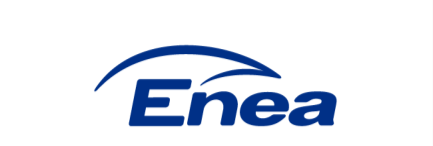 Dostawca oświadcza, że: (a) posiada zdolność do zawarcia Umowy, (b) Umowa stanowi ważne i prawnie wiążące dla niego zobowiązanie, (c) zawarcie i wykonanie Umowy nie stanowi naruszenia jakiejkolwiek umowy lub zobowiązania, których stroną jest Dostawca, jak również nie stanowi naruszenia jakiejkolwiek decyzji administracyjnej, zarządzenia, postanowienia lub wyroku wiążącego Dostawcę. Dostawca oświadcza i zapewnia, że pozostaje podmiotem prawidłowo utworzonym, istniejącym i działającym zgodnie z prawem, a także, iż w odniesieniu do Dostawcy nie został złożony wniosek o otwarcie postępowania upadłościowego lub naprawczego, a także nie zostało wszczęte wobec niego postępowanie likwidacyjne. Nadto, Dostawca oświadcza i zapewnia, że posiada wiedzę i doświadczenie niezbędne do należytego wykonania Umowy oraz posiada środki konieczne do wykonania Umowy, a jego sytuacja finansowa pozwala na podjęcie w dobrej wierze zobowiązań wynikających z Umowy. Zamawiający oświadcza, że: (a) posiada zdolność do zawarcia Umowy, (b) Umowa stanowi ważne i prawnie wiążące dla niego zobowiązanie, (c) zawarcie i wykonanie Umowy nie stanowi naruszenia jakiejkolwiek umowy lub zobowiązania, których stroną jest Zamawiający, jak również nie stanowi naruszenia jakiejkolwiek decyzji administracyjnej, zarządzenia, postanowienia lub wyroku wiążącego Zamawiającego. Nadto Zamawiający oświadcza i zapewnia, iż posiada środki finansowe konieczne do należytego wykonania Umowy. Ogólne Warunki Zakupu Towarów Zamawiającego w wersji NZ/4/2018 z dnia  7 sierpnia 2018r r.  	(„OWZT”), 	znajdujące 	się 	na 	stronie 	internetowej 	Zamawiającego https://www.enea.pl/grupaenea/o_grupie/enea-polaniec/zamowienia/dokumenty-dlawykonawcow/owzt-wersja-nz-4-2018.pdf?t=1553686556   stanowią integralną część Umowy. Dostawca oświadcza, iż zapoznał się z OWZT oraz że akceptuje ich brzmienie. W przypadku rozbieżności między zapisami Umowy a OWZT, pierwszeństwo mają zapisy Umowy, zaś w pozostałym zakresie obowiązują OWZT. W związku z powyższym Strony ustaliły, co następuje: PRZEDMIOT UMOWY Zamawiający zamawia, a Dostawca przyjmuje do realizacji wykonanie i dostawę podestów przejezdnych do czyszczenia krat pod wywrotnicą wagonową nr 1 na podstawie rysunków złożeniowych nr 1-01279 -  1 sztuka oraz 1-01314 – 1 sztuka (dalej ,, Towar”), razem 2 sztuki.Dostarczone materiały będą spełniać wymogi dla tego typu materiałów, potwierdzone stosownymi atestami, certyfikatami, poświadczeniami, dokumentacją techniczną. Dostarczony towar objęty będzie: 24  miesięczną gwarancją. Dostarczony towar będzie odbierany przez Zamawiającego na podstawie dokumentu dostawy, podpisanego przez upoważnionych przedstawicieli Stron. TERMIN WYKONANIA Strony ustalają termin dostawy do dnia: 15.11.2019  Niezależnie od przypadków wskazanych w OWZT Zamawiający ma prawo odstąpić od Umowy w przypadku naruszenia przez Dostawcę postanowień Umowy, w szczególności w razie dostaw Towaru niezgodnego z parametrami określonymi w Umowie. Prawo odstąpienia wskazane w Umowie oraz OWZT może być wykonane w terminie 30 dni od dnia zaistnienia przyczyny odstąpienia.  MIEJSCE DOSTAWY Strony uzgadniają, że miejscem dostawy Towaru będzie magazyn Zamawiającego EP 02, Zawada 26, 28-230 Połaniec w godzinach od 730 do 1430.  CENA I WARUNKI PŁATNOŚCI  Z tytułu należytego wykonania Umowy przez Dostawcę, Zamawiający zobowiązuje się do zapłaty ceny(PLN), (dalej: „Cena”) w wysokości: Cena Towaru zawiera całość kosztów związanych z dostawą do Zamawiającego, w tym transport. Faktura wystawiona będzie za dostawę Towaru zrealizowanego w danym miesiącu z terminem płatności: 30 dni od daty doręczenia Zamawiającemu faktury VAT na adres wskazany w pkt 7.1 Umowy. Dopuszcza się przesyłanie faktur drogą elektroniczną na adres: faktury.elektroniczne@enea.pl w formacie pdf, w wersji nieedytowalnej (celem zapewnienia autentyczności pochodzenia i integralności treści faktury). Jeżeli Wykonawca skorzysta z elektronicznej formy przesyłania faktur, wtedy nie ma obowiązku przesyłania wersji papierowej dokumentu faktury. Podstawą wystawienia faktury VAT jest podpisany przez Zamawiającego protokół odbioru towaru. Zapłata za dostarczony Towar dokonywana będzie na rzecz Dostawcy na rachunek bankowy wskazany na fakturze. Całkowita wartość dostawy w okresie obowiązywania Umowy nie przekroczy kwoty: …………………………. zł netto. Poza zapłatą ceny o której mowa w pkt. 4.1 zamawiający nie jest zobowiązany do zapłaty jakiegokolwiek wynagrodzenia dodatkowego ani uzupełniającego.  OSOBY ODPOWIEDZIALNE ZA REALIZACJĘ UMOWY Zamawiający wyznacza niniejszym:Katarzyna Trojanowska tel. 15 865 6125; e-mail: katarzyna.trojanowska@enea.pl Witold Dunal -  tel. 15 8656281;e-mail: witold.dunal@enea.pl – w sprawach uzgodnień technicznychjako osoby upoważnione do składania w jego imieniu wszelkich oświadczeń objętych Umową, koordynowania obowiązków nałożonych Umową na Zamawiającego oraz reprezentowania Zamawiającego w stosunkach z Dostawcą, jego personelem, w tym do przyjmowania pochodzących od tych podmiotów oświadczeń woli (dalej "Pełnomocnik Zamawiającego"). Pełnomocnik Zamawiającego nie jest uprawniony do podejmowania czynności oraz składania oświadczeń woli, które skutkowałyby jakąkolwiek zmianą Umowy. Zmiana Pełnomocnika Zamawiającego nie stanowi zmiany Umowy i następować będzie z chwilą pisemnego powiadomienia Dostawcy. Dostawca wyznacza niniejszym;....................................................................... jako osobę upoważnioną do reprezentowania Dostawcy w celu składania w jego imieniu wszelkich oświadczeń objętych Umową, koordynowania obowiązków nałożonych Umową na Dostawcę oraz reprezentowania Dostawcy w stosunkach z Zamawiającym, w tym do przyjmowania pochodzących od tych podmiotów oświadczeń woli (dalej łącznie zwani "Pełnomocnikami Dostawcy" lub z osobna „Pełnomocnikiem Dostawcy”). Pełnomocnicy Dostawcy nie są uprawnieni do podejmowania czynności oraz składania oświadczeń woli, które skutkowałyby jakąkolwiek zmianą Umowy. Zmiana Pełnomocników Dostawcy nie stanowi zmiany Umowy i następować będzie z chwilą pisemnego powiadomienia Zamawiającego. KARY UMOWNE Niezależnie od kar umownych przewidzianych w OWZT, Dostawca zapłaci kary umowne w przypadku niedostarczenia Towaru do Zamawiającego zgodnie z zamówieniem – w wysokości 1 % wartości niedostarczonego Towaru za każdy dzień opóźnienia w stosunku do terminu wskazanego w pkt 2.1. Umowy.  Wartość Towaru, który nie został dostarczony przez Dostawcę, określona zostanie jako iloczyn ceny jednostkowej wskazanej w pkt 4.1 i różnicy pomiędzy wymaganą ilością, a rzeczywistą ilością dostarczonego Towaru. W przypadku, jeżeli kara umowna określona w pkt 6.1 nie pokryje poniesionej przez Zamawiającego szkody, Zamawiający może dochodzić odszkodowania w wysokości przekraczającej zastrzeżoną karę umowną na zasadach ogólnych.  Zamawiający jest uprawniony do potrącenia kar umownych z wynagrodzenia należnego Dostawcy. POZOSTAŁE UREGULOWANIA  Strony uzgadniają następujące adresy do doręczeń: 	 	Zamawiający:  	 	Enea Elektrownia Połaniec S.A. Zawada 26; 28-230 Połaniec      NIP: 866 0001429            tel. 15 865 65 50; fax. 15 865 68 78. 	 	Zamawiający (adres do doręczeń faktur):  	 	Enea Elektrownia Połaniec S.A. Centrum Zarządzania Dokumentami  ul. Zacisze 28;  	 	 65-775  Zielona Góra Lub w formie elektronicznej ( w nieedytowalny plik. Pdf): faktury.elektroniczne@enea.pl Dostawca: ……………………………………………………………………………………………………………………. Integralną częścią Umowy są załączniki:   Załącznik nr 1 do Umowy –  Dokumentacja techniczna – rysunki technicznePodest przejezdny pod WW - wyjazd - rys. 1-01314   Podest przejezdny pod WW-wjazd-rys. 1-01279Blokada rys. 3-04484Koło jezdne rys. 4-06461Koło łańcuchowe z-19 rys. 3-04482Obudowa łożyska rys. 3-04485Osłona rys. 3-04488Pokrywa I i II rys. 4-06463Pokrywa III rys. 4-06462Pokrywa IV rys. 4-06460Rama podestu - wjazd rys. 1-01280Rama podestu II - rys. 1-01315Sprzęgło łubkowe rys. 3-04492Tarcza rys. 3-04483Wałek I rys. 3-04489Wałek III rys. 3-04495Wałek IV rys. 3-04487Wałek łączący rys. 3-04491Zespół koła nie napędowego rys. 3-04494Zespół kół napędowych - rys. 1-01282   Wszelkie zmiany i uzupełnienia do Umowy, z zastrzeżeniem jej postanowień odmiennych,  wymagają formy pisemnej pod rygorem nieważności.    Umowa została sporządzona w dwóch jednobrzmiących egzemplarzach, po jednym dla każdej ze Stron. 	DOSTAWCA 	 	ZAMAWIAJĄCYZałącznik nr 1 do Umowy –  Dokumentacja techniczna –rysunki techniczneNAZWA KRYTERIUM WAGA (udział procentowy) (W) Wynagrodzenie Ofertowe netto 100% Lp Materiał Ilość sztCena jedn. netto Cena całkowita netto 1 Podest przejezdny do czyszczenia krat pod wywrotnicą wagonową nr 1: 1 1 sztuka wg rys. nr 1-01279  11 1 sztuka wg rys. 1-013141Razem: Lp Materiał Ilość sztCena jedn. netto Cena całkowita netto 1 Podest przejezdny do czyszczenia krat pod wywrotnicą wagonową nr 1: 1 1 sztuka wg rys. nr 1-01279  11 1 sztuka wg rys. 1-013141Razem: 